                       Meadow High School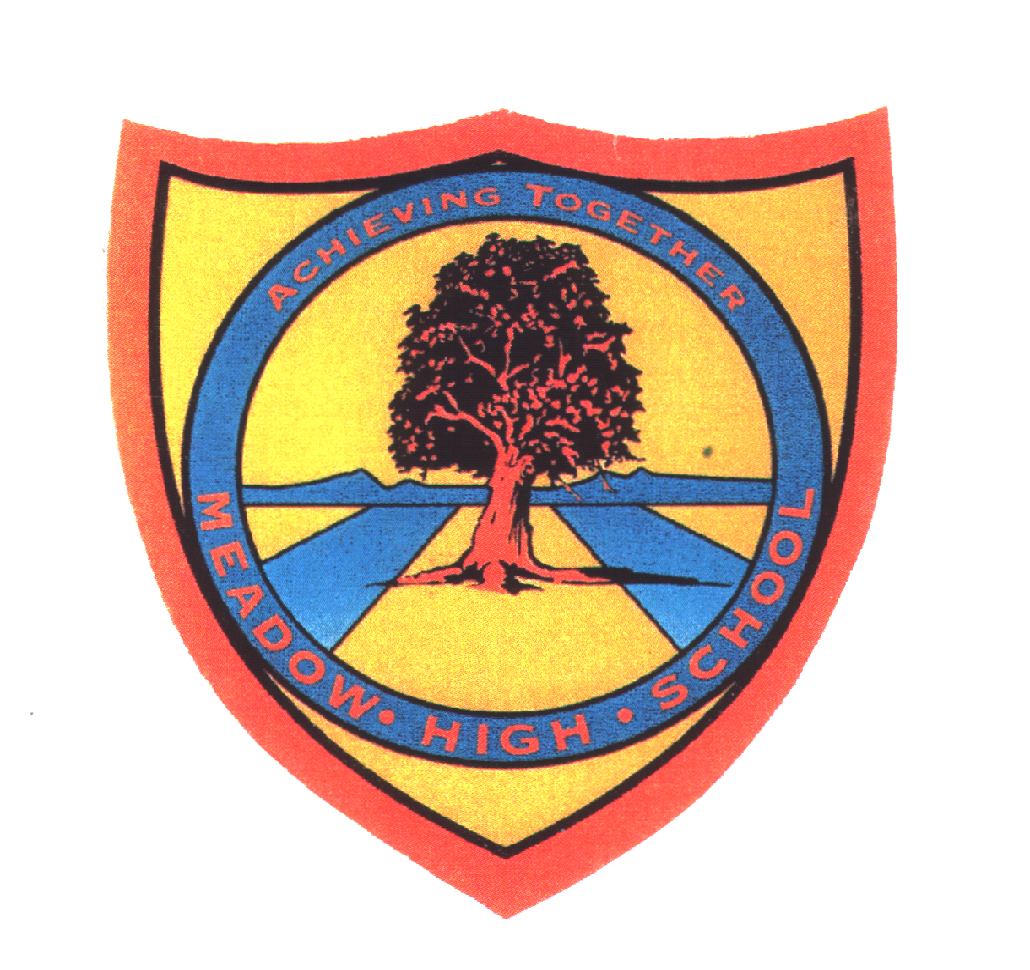                                	Royal Lane, Hillingdon, Middlesex UB8 3QU Telephone: (01895) 443310   Email: meadow@meadowhighschool.orgWebsite:  www.meadowhighschool.org      Headteacher:  Mrs Jenny RigbyDeputy Headteacher PW2/3::  Ms Claire CaddellDeputy Headteacher PW1: Miss Amy Willis6th Form Entry CriteriaMeadow High School Meadow High School is a specialist setting in Hillingdon for students with Moderate Learning Disabilities and associated complexities. All students must have an EHCP. Our positive learning community incorporates students, families, professionals and our dedicated team of experienced staff, who are committed to, and passionate about, the learning and progress of our pupils. Many students transfer from year 11 to 6th Form and we have students joining us every year from external provisions as well. For students who are already taught at Meadow, there is no need for an application, however, Meadow High School maintains high attendance standards, aiming for full-time, punctual attendance at a minimum of 95%. If you have required attendance intervention previously and this support from the team hasn't enhanced your attendance, it could impact your progression to 6th Form at Meadow High School. This is determined on a case by case basis. The majority of students typically complete years 12 and 13 before progressing further externally, with only a minority opting to continue into year 14. Those who do stay on for year 14 typically fall into the following categories (see chart overleaf). Nb: Staff will be advising families from year 11 whether their child is expected to be moving on after year 13 or whether they would be staying on for year 14. 
OptionVenueAdmission CriteriaWhat we can offerGuided Structure Supported internship Off siteMarriott Hotel Heathrow- Good attendance- Successful interview- Successful skills’ assessment - Ability and willingness to travel independently - Commitment to gain employment at the end of the internship - 16-24 years old with EHCP- work based learning- employability skills- functional maths and English skills up to L2 (BKSB) - travel training- job searching support 5 days a week term time 9 - 3pm25% class based75% at placement Work experience based curriculum MHS Royal LaneMHS Cafe- Good attendance - Successful interview- Successful skills’ assessment - Commitment to progress into supported internship or employment -  Willingness to travel independently- on site work experience - functional maths and english- employability skills- travel training 5 days a week term time 9 - 3pm30% class based70% at placement Life Skills and Vocational curriculum MHS Royal Lane-   Good attendance -   Working at Entry Level 1 to 3-- Functional English and Maths skills Entry 1-3- Life and independence skills- Vocational Pathways and / or work experience - College links5 days a week term time 9 - 3.05pm50 % class based50% practical ( Vocational Pathways/ WEX/ Community Access/ College links, etc.)